Лето – сезон оздоровления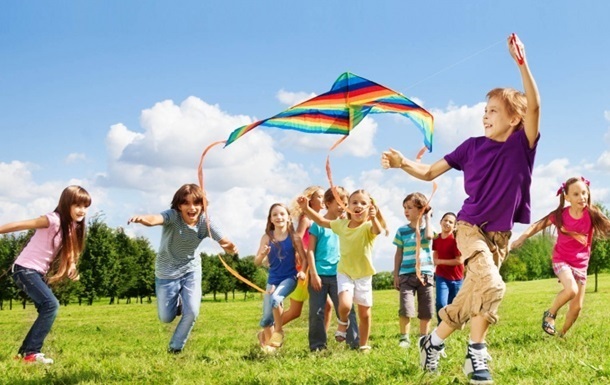 	Начинается сезон оздоровления. В нашем районе круглосуточные стационарные лагеря обеспечены благоустроенными туалетами, горячей водой, отоплением на случай холодной погоды.	Вместе с тем, для полноценного отдыха детей в о/л «Птичь» в д.Крынка проведён ремонт кровли спального корпуса, поверхностей стен и полов коридора и жилых комнат левого крыла с заменой дверных блоков, приобретены стулья по одному в жилые комнаты. На пищеблоке обновлено плиточное покрытие кладовой сыпучих продуктов и помещения для резки хлеба. Заменены окна в медицинском корпусе. Выполнено плиточное покрытие пешеходной дорожки вдоль жилого корпуса. Выровнено покрытие баскетбольной и волейбольной площадок. В о/л «Родник» в д.Вязье отремонтированы потолки 1-этажного корпус, проведён ремонт поверхностей потолков, стен, полов трёх жилых комнат.2-х-этажного корпуса. Приобретены 5 шкафов для личной одежды детей, обновлено 12 матрасов, 36 одеял и подушек, 66 комплектов постельного белья. На пищеблоке отремонтирован варочный зал. По благоустройству территории на игровую площадку для детей до 12 лет приобретены спортивный комплекс, горка, балансир. На асфальтовое покрытие нанесена красочная разметка, обновлена покраска ограждения.В лагерях проведены профилактические мероприятия по обработке территорий от клещей, проконтролировано качество водопроводной, речной воды.	Для работы в лагерях подобраны необходимые кадры, проведены обучающие семинары с начальниками, медицинским персоналом и работниками пищеблоков. 	С целью обеспечения эпидемиологической безопасности будут усилены требования к организации производственного контроля организации питания. Ведь конечная цель всей оздоровительной кампании – укрепление здоровья детей.Врач-гигиенист								Ксения Рак